        Изх.№ 110     /4.09.2020г.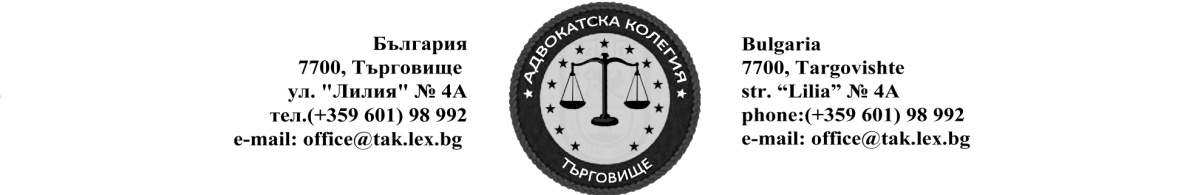 От дата: 05.10.2020 г. до дата 11.10.2020 г.Председател: адв.Иван Иванов